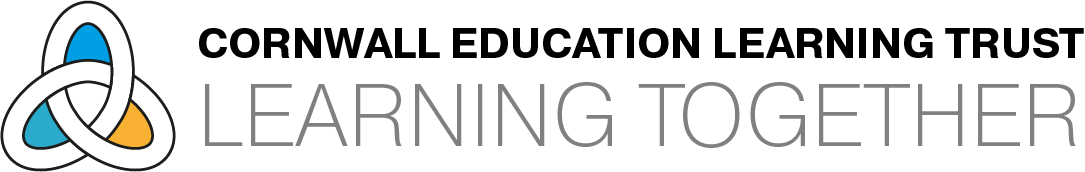 Strategies for supporting pupils with SEND when Reading in lessons.Individual NeedHere’s how we support everyone…Attention Deficit Hyperactivity DisorderUsing a non-confrontational approach and listening to the individual child will help reduce their heightened arousal.Structured whole class reading lessons in KS2 using a VIPERS approach allow children to predict what will happen and provide a formal sequence.Ensure the child is positioned carefully so that teacherhas easy access to support.Fiddle toys and wobble cushions are used to enable movement and to aid concentration.AnxietyWhere possible, the child is taught by a well know adult who they have already established a trusted relationship with.Allow the child to be involved when choosing groups of partners within the taught reading session.Ensure children sit in the same seat every day and are pre- warned if the seating plan needs to change for any reason.Avoid direct questioning; instead, questioning is used on a 1:1 basis where the adult has established trust with the child.Specific children with anxieties around toileting (for example the hand dryer) have the opportunity to use a toilet they are familiar with.Where possible, children are prepared when there is achange in staff member.Autism Spectrum DisorderChildren are encouraged to sit where they feel the most comfortable in the classroom. Where possible, this seating plan is not altered unless the child is happy and involved in the process.Sensory spaces and resources are readily available for all children.Extra processing time is given and on the spot questioning is avoided during whole class teaching.Children are allowed to read on their own if it is too challenging for them to read with a partner.Planned and unplanned sensory breaks are permitted throughout the lesson.There is always an available adult for a ‘change of face’if needed.Use of sand timers, traffic light task progression visuals and Now and Next boards to support understanding of when the task/lesson will be finished.DyscalculiaChildren have access to their own whiteboard in the session, rather than copying from the class board.Questions are differentiated and the child themselveschooses the level they feel comfortable with.DyslexiaChildren are invited to read aloud but there is no pressure put on individual children to read aloud in front of the class.Personalised coloured overlays can be used.Eye Level Reading Rulers can be used.Larger print books are available, alongside dyslexia friendly fonts and slides on PowerPoints.There is a huge focus on learning new vocabulary for all.Questions are read aloud to the child.DyspraxiaRules and systems are clarified, using unambiguous language.Opportunity is given to move around between bursts of learning.We ensure that when working in pairs, the partner reader is sensitive to the needs of the child and knows confidently what they are doing.The reading lesson is broken down into key component parts and the teacher prompts these.There is plenty of space between readers to enable the child to concentrate on their own reading.Noise is kept to a minimum.The parts of the reading lesson are clearly defined.Hearing ImpairmentCareful consideration is given to seating, with individual considerations made discreetly and not publicly. Written materials are provided in addition to teacher talk.Only one person is encouraged to speak at a time.There is a space provided for the child at the front of the classroom with an unobstructed line of vision.The teacher leading the lesson discreetly checks inregularly with the child to check they are hearing and understanding.Toileting IssuesChildren are allowed to leave the classroom discreetly and without needing to get permission. Toilet passes are used for children to communicate they need to leave.Positioning in the classroom allows the child to sit near tothe door so that they can leave easily.Cognition and LearningChallengesTime is given to consider questions, process and formulate an answer.The opportunity is given for reading to be physically demonstrated rather than getting the child to solely rely on verbal instructions.Specific, targeted praise is given so they know what theyare doing well.Support is given when managing peer relationships effectively, the child is involved in the process of choosing a partner reader.Instructions are simple and mistakes are considered aslearning opportunities.Speech, Language &Communication NeedsLanguage is purposefully kept simple and consistent throughout the sessions.Closed questions are used when exploring comprehension, which only require a yes or no answer.Clear language is used to model and expand what has been said.Plenty of opportunity is given to communicate ideas in a small group.Any attempt to communicate is responded to positively.Tourette SyndromeEmotional reactions are filtered and adults listen and respond with support and understanding.Children are never asked to stop their tics.Where vocal tics are prominent children are not asked to read aloud as we are understanding that they may be reluctant to do this.There is a clear structure to the lesson.Although children are encouraged to listen, teachers are aware that at times tics inhibit auditory processing. It isnever assumed that they are intentionally not listening.Experienced TraumaPositive self- talk is modelled when reading. Mistakes are seen as a positive part of learning.A predictable environment with clear expectations for behaviour is provided.Adults will calm and support if a child becomes overwhelmed.Breakout spaces are available to all children.Visual ImpairmentCareful consideration is given to seating, with individual considerations made discreetly and not publicly.Large font materials are provided in addition to teacher talk.There is a space provided for the child at the front of the classroom.The teacher leading the lesson discreetly checks inregularly with the child to check their understanding.